慶應義塾大学長　殿法務研究科 特別学生願書（科目等履修生）提出日　2022年　　月　　日【注意】・上記および写真台帳の各欄に漏れなく記入してください。・願書を一度提出したら、取り消すことはできません。・外国籍の者は在籍期間中の在留期間が記載された書類も提出すること。※春学期も科目等履修生として在籍していた方は、審査料18,000円は不要。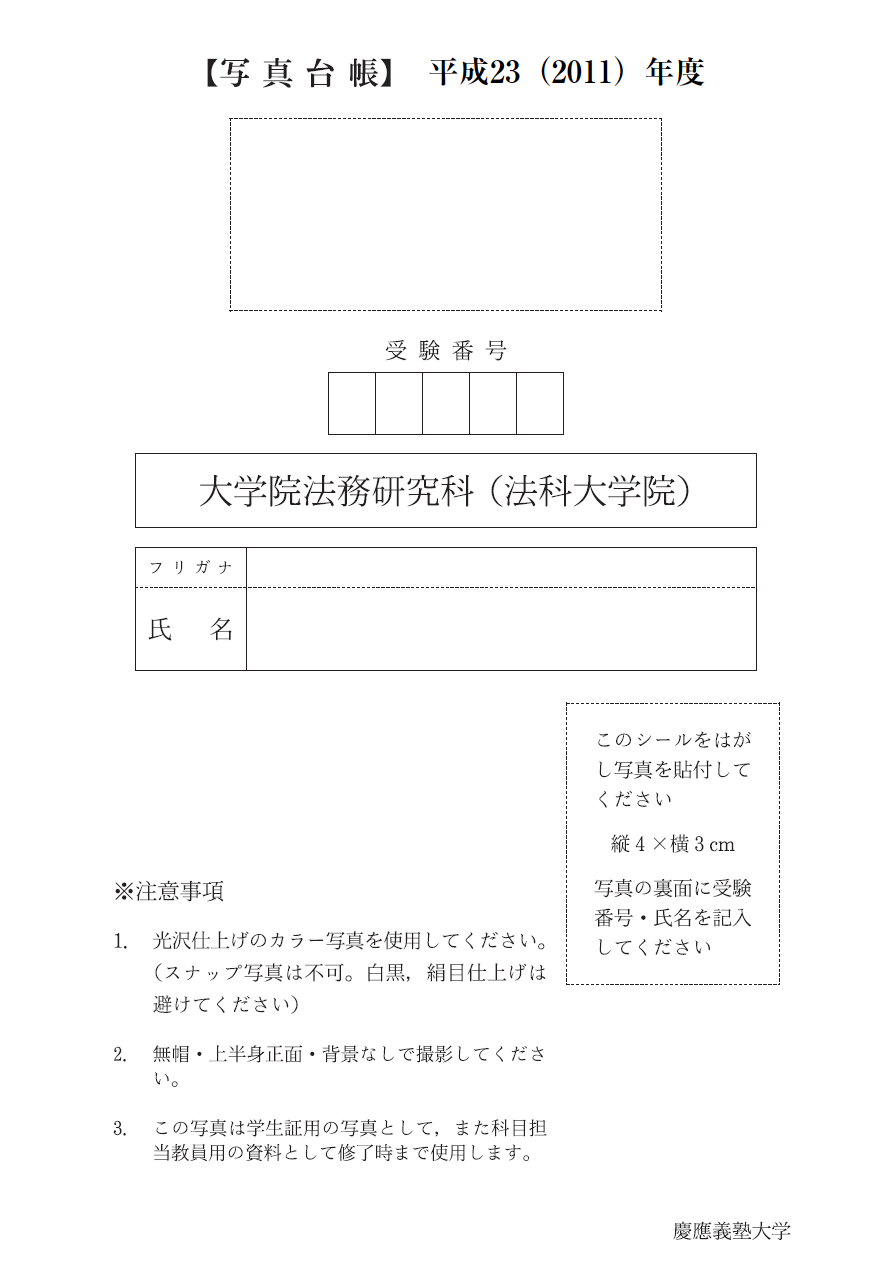 【必須】在籍時の８から始まる学籍番号【必須】在籍時の８から始まる学籍番号【必須】在籍時の８から始まる学籍番号現在科目等履修生で在籍する学籍番号現在科目等履修生で在籍する学籍番号カ　ナ生年月日　年　　　月　　　日氏　名※押印必須・拇印不可　　　　　※押印必須・拇印不可　　　　　※押印必須・拇印不可　　　　　※押印必須・拇印不可　　　　　現住所(〒        )(〒        )(〒        )(〒        )現住所連絡先（携帯電話）メールアドレスメールアドレスメールアドレス現住所審査料（履修許可の有無に関わらず発生。返金無）18,000円最新判例研究Ⅰ1単位登録料（秋学期分）40,000円情報ネットワーク利用料（秋学期分）2,500円聴講料（１単位あたり37,000円）　　　　　37,000円×　　　単位聴講料（１単位あたり37,000円）　　　　　37,000円×　　　単位合計金額(登録許可後)　　　円